Entwurf eines Geocaches                ,   ,,,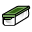 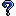 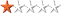 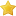 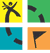 Angestrebtes Ziel (Final, Versteck)Kurzbeschreibung: ________________________________________________Koordinaten:		 N 49. _ _ ___________E 009. _________Namensvorschläge für den Cache: ________________________________________________________________Thema der Aufgabe (Fach), Fragestellung:Einkleidung in eine Cache-Aufgabe:mehrere Lösungsvorschläge mit Koordinaten bzw. Platzhaltern verknüpfen,   nur die richtige Lösung führt zu den richtigen Koordinatenan angegebenen Stationen lassen sich Zahlen bzw. Nummern finden, die an der Stelle von Platzhalten die richtigen Zielkoordinaten ergeben.    	                (Hausnummern, Jahreszahlen usw.)…..___________________________________________________________________Cache-Aufgabe:Name:      ___________________________________________________________Ausgangspunkt/Start: (empfohlener Parkplatz, Schule)________________________„Du findest unseren Schatz bei den Koordinaten: N 49--.---   E 009,-- ---Beantworte die folgende Frage und trage die gefundenen Zahlen in die Leerstellen ein.Hilfe: (Umschreibung des Verstecks, evtl. auch zweideutig)„Der Schatz befindet sich ……………………………………………………………....“Viel Erfolg  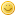 Anlage zum Unterrichtsmodul: Orientierung mit GPS, Chr. König